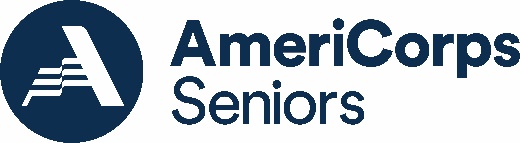 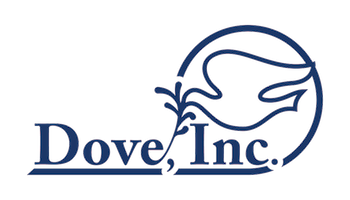 Dove, Inc. Retired & Senior Volunteer Program Volunteer Enrollment Form
Thank you for your interest in RSVP at Dove, Inc.
To enroll, please return completed form to the RSVP Office at: 
302 S. Union St. Decatur, IL 62522 or 803 W. Leander, Clinton, IL 61727
Please note: all information provided will be maintained by RSVP as CONFIDENTIAL.Name: _______________________________________________________________________Birthday: _______________________________  Gender: ________Ethnicity (Optional): Hispanic/Latino       Not Hispanic/Latino 

Racial Group (Optional):     African American        Caucasian     Native Hawaiian/Pacific Islander   
American Indian or Alaskan Native      Asian    Multi-RacialMilitary Service: No     Yes    Branch: ______________________________________________Mailing Address/Zip:____________________________________________________________Email Address: ________________________________________________________________Primary Phone:________________________ Other Phone Number: ______________________Are you okay with texting? Yes     NoEmergency Contact Name: _______________________________________________________Relationship: __________________________________________________________________Phone: ________________________________Are you affiliated with a church or congregation?   (Optional)   Yes    NoIf yes, which one? (Optional) _____________________________________________________Are you affiliated with any organizations or clubs? __________________________________________________________________________________________________________________

Previous/Current Occupation: _____________________________________________________Previous/Current Employer: ______________________________________________________Special Skills or Education/Training: _____________________________________________________________________________________________________________________________Are you currently volunteering?  Yes    No   If yes, where? ______________________________

_____________________________________________________________________________

Do you have a preferred volunteer assignment or location? _____________________________

_____________________________________________________________________________

Any physical considerations for volunteer assignments? ________________________________

_____________________________________________________________________________

RSVP Volunteer Insurance
RSVP Volunteers are covered under an accident and personal liability plan. This is a secondary insurance. Since there is an Accident Death Benefit involved, you are asked to name a beneficiary. This MUST be completed. 

Beneficiary: __________________________________ Relationship: _____________________

Address: _____________________________________________________________________

Phone: _______________________________________________________________________
I understand that if I use my personal vehicle in my volunteer service, I will keep my liability insurance equal to the minimum limits required by the state of Illinois in current status. I agree to abide by the volunteer policy of Dove, Inc. I understand that I should report my hours of volunteer service on a monthly basis, and this entitles me to liability and supplemental insurance provided to volunteers enrolled in RSVP. Reporting of hours may be done on a station roster, or an individual time sheet and mailed, emailed, or faxed to the RSVP office. Timesheets will be provided. I affirm the information in this enrollment form is true and complete. 

Signature: ________________________________________________Date:_______________RSVP Rep. Signature: _______________________________________Date: ______________How did you hear about RSVP? ____________________________________________________Volunteer Opportunities  (Please circle any areas of interest): 

* Education – tutoring/mentoring		* Transportation services for seniors
* Environmental stewardship		* Friendly visiting 
* Disaster Services				* Hospitals
* Veterans and Military Families		* Libraries
* Tax Programs/Aid				* Thrift/Gift Stores 
* Habitat for Humanity			* Special Community Events
* Dove’s Children’s Clothing Room		* Dove Events
* Community Gardner			* Assistance with Mailings
* Food Distribution/Meal Delivery		* Direct Service/Advocacy
* Boards or Committees			* Zoo or animal shelter work
* Neighborhood Organizations		* Other: ___________________________________________